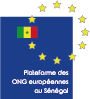 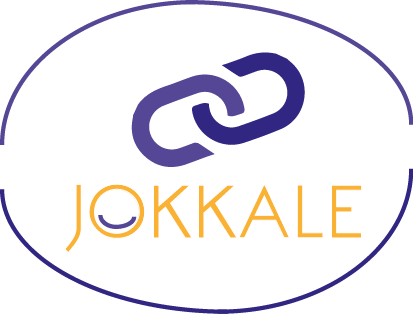 Fiche 6 : Fiche trimestrielle de suivi budgétaire par composante du projetN°RésultatsPrévisions PTBA pour le trimestre en FCFARéalisation en F CFATaux d'exécution123Justification des écarts et mesures correctives envisagées :Justification des écarts et mesures correctives envisagées :Justification des écarts et mesures correctives envisagées :Justification des écarts et mesures correctives envisagées :Justification des écarts et mesures correctives envisagées :